Pre-Lesson Worksheet:								Name: __________________________Name color and breed of own mount.Name as many breeds as you can.Write down 6 colors.  Describe each color to a partner (take turns going back and forth).Write down 6 markings.  Describe each marking to a partner (take turns going back and forth).How can you tell one horse apart from another?  How are horses identified at a rally?How does your horse’s conformation and attitude compare to its typical breed features?Instructions:Use a dry erase marker to draw either a face marking, a leg marking, a coat pattern, or an identifying mark.Trade with a partner to see if you can figure out what the other person drew.  Can your partner figure out what you drew?Face MarkingsStar (spot on forehead)Strip/Stripe (thin stripe down the face)Blaze (thicker stripe down the face)Snip (spot of muzzle)Bald Face (white that extends to the eyes and down along the cheeks)Combinations of markingsLeg MarkingsCoronet (thin white marking just above the hoof)Heel (only white over the heel bulbs)Half Pastern (white ½ way up the pastern)Pastern (no white over the fetlock joint)Sock (at least some white over the fetlock joint)Half Cannon (white ½ way up the cannon bone)Stocking (at least some white touching the knee or hock)Ermine Spots (dark spots along the coronet, often seen with striped hooves)Zebra stripes AKA leg barring (horizontal stripes near the upper parts of the leg)Coat PatternsTobiano (white crosses the back between withers and tail)Overo AKA Frame Overo (white does not cross the back between withers and tail)Sabino (white legs and some roaning)Splashed White (white only on legs and under stomach)Tovero AKA Medicine Hat (mostly white with splashed of color)Rabicano (looks like roaning on the flank or belly of the horse)Piebald (black and white)Skewbald (any other color and white)Blanket (white over rump with spots)Snowcap (white over rump with no spots)Leopard (white with large colored spots)Snowflake (colored horse with small white spots)Frost (roan blanket, can be along the neck, withers, and rump)Varnish Roan (similar to a roan but also with some leopard spots, usually lightens to more grey over time)Dappled (darker rings within the coat)Seal (lighter colored under belly, neck, and muzzle)Brindle (subtle vertical stripes along barrel)Dorsal stripe (Darker colored stripe along the horses topline – commonly seen in duns)Shoulder shadow (darker area across the withers)Other identifying featuresBrand (often on side of rump or neck)Tattoo (often on the inside of the lip)Scars (shows up as white hair or bald area)Instructions:Create a breed bingo card using the breeds listed below.  Take turn drawing a breed card. Read the breed description and look at the picture.If you can identify the breed and you have it on your bingo sheet, mark it.If you get a line shout BINGO.Pony BreedsCleveland BayConnemaraExmoor PonyFell PonyGerman Riding PonyHackney PonyNew Forest PonyPony of America (POA)Quarter PonyShetland PonyWelsh CobWelsh PonyGaited HorsesIcelandicMissouri Fox TrotterPaso FinoPeruvian PasoRocky Mountain HorseTennessee Walking HorseTypical HorsesAkhal-TekeAndalusian (PRE)Anglo-ArabianAppaloosaAppendix Quarter HorseArabianQuarabBarbBrumbyBashkir CurlyLipizzanLusitanoMarwariMorganMustangPaintQuarter HorseSaddlebredStandardbredThoroughbredWarmbloodsDutch Warmblood (KWPN)FreisianHanoverianHolsteinerIrish DraughtOldenburgTrakehnerWestphalianLarge Draft BreedsBelgianBrabbantClydesdalePercheronShireSmall Draft BreedsGypsy VannerHaflingerNorwegian FjordTopicBreeds & ColorsD1Name color and breed of own mount.D2Name and describe 6 colors of mounts.  Name and describe 5 markings a mount might have.  Name 5 breeds.D3Name 5 ways any mount could be identified.  Name 10 equine breeds.  C1N/AC2Discuss how conformation of own mount is related to its breed.  HBN/AHAN/A1.7.2.8.3.9.4.10.5.11.6.12.1.4.2.5.3.6.1.4.2.5.3.6.Cleveland Bay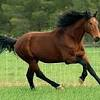 Connemara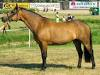 New Forest Pony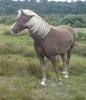 Exmoor Pony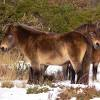 Fell Pony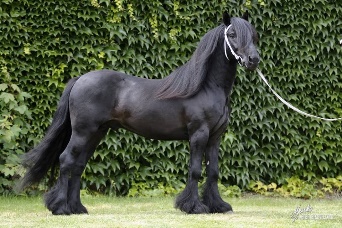 German Riding Pony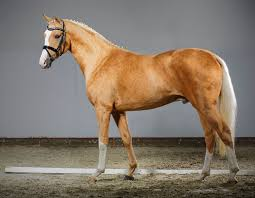 Hackney Pony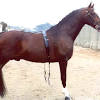 Pony of America (POA)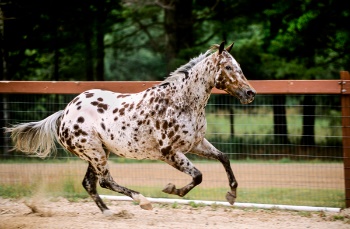 Quarter Pony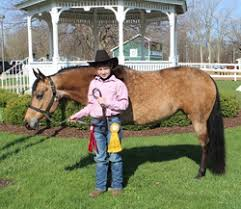 Shetland Pony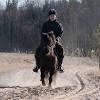 Welsh Cob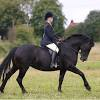 Welsh Pony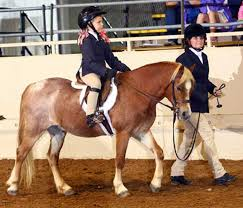 Icelandic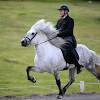 Missouri Fox Trotter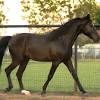 Paso Fino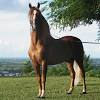 Peruvian Paso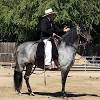 Rocky Mountain Horse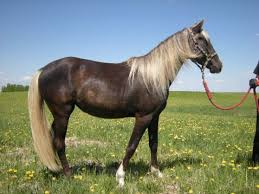 Tennessee Walking Horse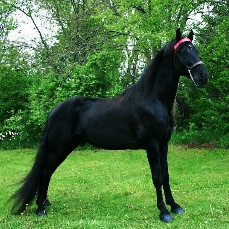 Akhal-Teke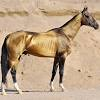  Andalusian (PRE)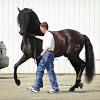 Anglo-Arabian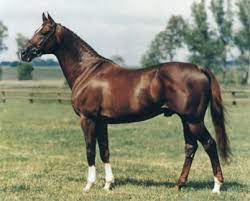  Appaloosa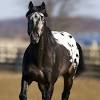 Appendix Quarter Horse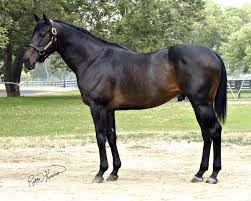  Arabian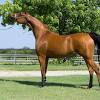 Quarab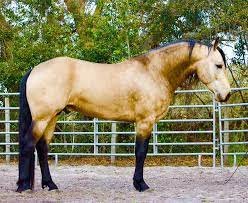 Barb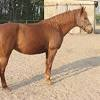 Brumby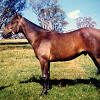 Bashkir Curly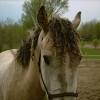 Bashkir CurlyLipizzaner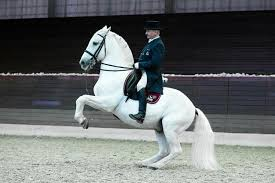 LipizzanerLipizzanerLusitano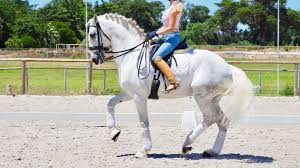 LusitanoMarwari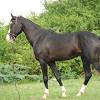 MarwariMorgan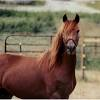 MorganMorganMustang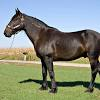 MustangPaint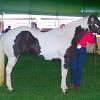 PaintQuarter Horse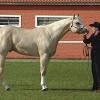 Quarter HorseQuarter HorseSaddlebred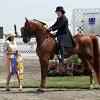 SaddlebredStandardbred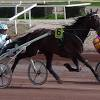 StandardbredThoroughbred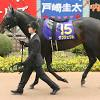 ThoroughbredThoroughbredWestphalian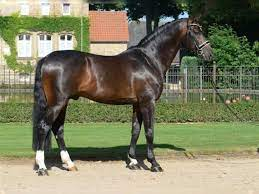 WestphalianDutch Warmblood (KWPN)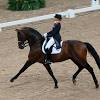 Dutch Warmblood (KWPN)Freisian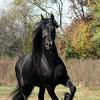 FreisianFreisianHanoverian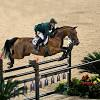 HanoverianHolsteiner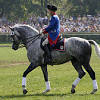 HolsteinerIrish Draught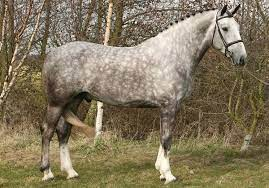 Irish DraughtIrish DraughtOldenburg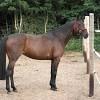 OldenburgTrakehner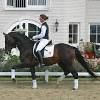 TrakehnerBelgian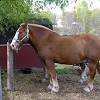 BelgianBelgianBrabbant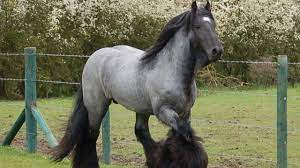 Brabbant Clydesdale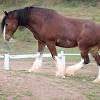  ClydesdalePercheron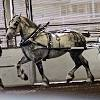 PercheronPercheron Shire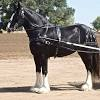  ShireGypsy Vanner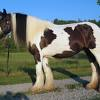 Gypsy VannerHaflinger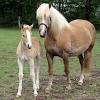 HaflingerHaflingerNorwegian Fjord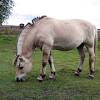 Norwegian Fjord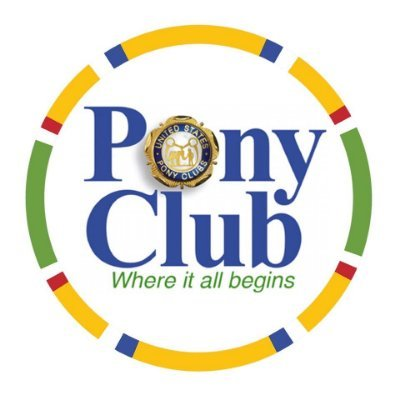 